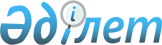 Атбасар ауданы әкімінің 2018 жылғы 14 желтоқсандағы № 11 "Атбасар ауданында сайлау учаскелерін құру туралы" шешіміне өзгірістер енгізу туралыАқмола облысы Атбасар ауданы әкімінің 2022 жылғы 16 қыркүйектегі № 4 шешімі. Қазақстан Республикасының Әділет министрлігінде 2022 жылғы 22 қыркүйекте № 29750 болып тіркелді
      ШЕШТІМ:
      1. Атбасар ауданы әкімінің 2018 жылғы 14 желтоқсандағы №11 "Атбасар ауданында сайлау учаскелерін құру туралы" (Нормативтік құқықтық актілерді мемлекеттік тіркеу тізілімінде № 6948 болып тіркелген) шешіміне келесі өзгеріс енгізілсін:
      көрсетілген шешімнің 1 - қосымшасы осы шешімнің қосымшасына сәйкес жаңа редакцияда жазылсын.
      2. Осы шешімнің орындалуын бақылау "Атбасар ауданы әкімінің аппараты" мемлекеттік мекемесінің басшысына жүктелсін.
      3. Осы шешім оның алғашқы ресми жарияланған күнінен кейін күнтізбелік он күн өткен соң қолданысқа енгізіледі.
      КЕЛІСІЛДІ Атбасар ауданының сайлау учаскелері
					© 2012. Қазақстан Республикасы Әділет министрлігінің «Қазақстан Республикасының Заңнама және құқықтық ақпарат институты» ШЖҚ РМК
				
      Атбасар ауданының әкімі

А.Калжанов

      Атбасар ауданының аумақтықсайлау комиссиясы
Атбасар ауданы әкімінің
2022 жылғы 16 қыркүйектегі
№ 4 Шешіміне қосымшаАтбасар ауданы әкімінің
2018 жылғы "14"
желтоқсандағы № 11
шешіміне 1-қосымша
№
Сайлау учаскелер
1
№ 199 сайлау учаскесі Орналасқан жері: Покровка ауылдық округі, Покровка ауылы, Жастар көшесі, 6, "Ақмола облысы білім басқармасының Атбасар ауданы бойынша білім бөлімі Покровка ауылының жалпы орта білім беретін мектебі" коммуналдық мемлекеттік мекемесінің ғимараты.
Шекарасы: Покровка ауылы.
2
№ 200 сайлау учаскесі Орналасқан жері: Полтавка ауылдық округі, Полтавка ауылы, Семен Петренко көшесі, 41, Атбасар ауданының ішкі саясат, мәдениет, тілдерді дамыту және спорт бөлімінің "Атбасар аудандық мәдениет үйі" мемлекеттік қазыналық коммуналдық кәсіпорнының Полтавка ауылдық мәдениет үйінің ғимараты. Шекарасы: Полтавка ауылы.
3
№ 201 сайлау учаскесі Орналасқан жері: Полтавка ауылдық округі, Титовка ауылы, Достық көшесі, 32, "Атбасар аудандық мәдениет үйі" мемлекеттік қазыналық коммуналдық кәсіпорнының Титовка клубының ғимараты. Шекарасы: Титовка ауылы.
4
№ 202 сайлау учаскесі Орналасқан жері: Борисовка ауылы, Клименко көшесі, 40, "Ақмола облысы білім басқармасының Атбасар ауданы бойынша білім бөлімі Борисовка ауылының жалпы орта білім беретін мектебі" коммуналдық мемлекеттік мекемесінің ғимараты.
Шекарасы: Борисовка ауылы.
5
№ 203 сайлау учаскесі Орналасқан жері: Покровка ауылдық округі, Садовый ауылы, Ыбырай Алтынсарин көшесі, 1А, "Ақмола облысы білім басқармасының Атбасар ауданы бойынша білім бөлімі Садовый ауылының негізгі орта мектебі" коммуналдық мемлекеттік мекемесінің ғимараты.
Шекарасы: Садовый ауылы.
6
№ 204 сайлау учаскесі Орналасқан жері: Новосельский ауылы, Мәдениет көшесі, 25, "Атбасар аудандық мәдениет үйі" мемлекеттік қазыналық коммуналдық кәсіпорнының Новосельский ауылдық мәдениет үйінің ғимараты.
Шекарасы: Новосельский ауылы.
7
№ 205 сайлау учаскесі Орналасқан жері: Макеевка ауылдық округі, Шуйский ауылы, Стадионная көшесі, 2, Атбасар ауданының ішкі саясат, мәдениет, тілдерді дамыту және спорт бөлімінің "Атбасар аудандық мәдениет үйі" мемлекеттік қазыналық коммуналдық кәсіпорнының Шуйский ауылдық мәдениет үйінің ғимараты. Шекарасы: Шуйский ауылы, Макеевка ауылы.
8
№ 206 сайлау учаскесі Орналасқан жері: Бастау ауылдық округі, Бастау ауылы, Байғара көшесі, 31, "Ақмола облысы білім басқармасының Атбасар ауданы бойынша білім бөлімі Бастау ауылының № 2 жалпы орта білім беретін мектебі" коммуналдық мемлекеттік мекемесінің ғимараты.
Шекарасы: Бастау ауылы.
9
№ 207 сайлау учаскесі Орналасқан жері: Мариновка ауылдық округі, Адыр станциясы, Есіл көшесі, 1, "Ақмола облысы білім басқармасының Атбасар ауданы бойынша білім бөлімі Адыр станциясының негізгі орта мектебі" коммуналдық мемлекеттік мекемесінің ғимараты. Шекарасы: Адыр станциясы.
10
№ 208 сайлау учаскесі Орналасқан жері: Мариновка ауылдық округі, Мариновка ауылы, Жеңіс көшесі, 61 А, "Ақмола облысы білім басқармасының Атбасар ауданы бойынша білім бөлімі Мариновка ауылының № 1 жалпы орта білім беретін мектебі" коммуналдық мемлекеттік мекемесінің ғимараты. Шекарасы: Мариновка ауылы: 30 лет Целины көшесі 1; 1а; 4; 5; 6; 7; 8; 9; 11; 12; 13; 14; 16; 18; 20; 21; 22; 23; 23а; 24; 25; 26; 27; 29; 31; 32; 33; 34; 35; 36; 37; 38; 39; 41; 42; 43; 44; 45; 46; 47; Ирченко көшесі 1; 2; 3; 4; 5; 6; 8; 10; 12; 14; 15; 16; 17; 18; 19; 20; 21; 22; 23; 24; 25; 26; 27; 28; 29; 30; 31; 33; 34; 35; 36; 37; 38; 39; 40; 41; 42; 43; 43а; 45; 46; 47; 48; 49; 49а; 50; 51; 52; 53; 54; 55; 56; 57; 58; 59; 60; 61; 62; 63; 64; 65; 66; 67; 68; 69; 70; 71; 72; 73; 74; 75; 76; 77; 78; 79; 80; 81; 82; 83; 85; 86; 87; 88; 89; 91; 92; 93; 94; 95; 96; 97; 98; 99; 100; 101; 102; 104; 105; 106; 107;Хамит Ерғалиев көшесі 1; 2; 3; 4; 5; 6; 7; 8; 9; 11; 14; 16; 17; 18; 19; 20; 21; 22; 23; 24; 25; 26; 27; 28; 29; 30; 31; 32; 33; 35; 37; 38; 40; 41; 42; 43; 44; 46; 47; 48; 49; 50; 51; 52; 53; 54; 55; 56; 57; 58; 59; 60; 61; 62; 63; 65; 66; 67; 68; 70; 71; 72; 73; 74; 75; 76; 77; 78; 79; 80; 81; 82; 83; 84; 85; 86; 87; 88; 89; 91; 92; 93; 94; 95; 96; 97; 98; 99; 100; 101; 103; 104; 105; 106; 107; 108; 109; 110; 111; 112; 113; 114; 115; 116; 117; 118; 119; 120; 121; 122; 123; 125; 126; 127; 128; 129; 130; 131; 132; 133; 134; 135; 136; 137; 138; 139; 140; 141; 142; 143; 144; 145; 146; 147; 148; 149; 150; 151; Жеңіс көшесі 1; 2; 3; 4; 5; 6; 7; 8; 9; 10; 11; 12; 13; 14; 15; 16; 17; 18; 19; 20; 21; 22; 23; 24; 25; 27; 28; 29; 30; 33; 34; 35; 39; 40; 41; 42; 45; 46; 47; 48; 49; 50; 52; 53; 54; 56; 57; 58; 60; 62; 64; 66; 68; 70; 72; 73; 76; 77; 79; 80; 82; 83; 85; 86; 87; 88; 89; 90; 91; 92; 93; 94; 95; 96; 97; 98; 99; 100; 101; 102; 103; 104; 106; 108; 110; 112; Парковая көшесі 1; 2; 3; 4; 5; 6; 7; 8; 9; 10; 11; 12; 13; 14; 15; 16; 17; 18; 19; 20; 21; 22; 23; 24; 25; 26; 27; 28; 29; 30; 31; 32; 33; 34; 35; 36; 37; 37а; 38; 39; 40; 41; 42; 43; 43а; 44; 45; 46; 47; 49.
11
№ 209 сайлау учаскесі Орналасқан жері: Мариновка ауылдық округі, Мариновка ауылы, Теміржолшылар көшесі, 50, "Ақмола облысы білім басқармасының Атбасар ауданы бойынша білім бөлімі Мариновка ауылының № 2 жалпы орта білім беретін мектебі" коммуналдық мемлекеттік мекемесінің ғимараты.
Шекарасы: Мариновка ауылы: Парковая көшесі 51; 53; 54; 55; 56; 57; 58; 59; 60; 61; 63; 64; 65; 66; 67; 69; 70; 71; 72; 73; 75; 77; 79; 81; 83; 85; 87; Амангелді көшесі 1; 2; 3; 4; 5; 6; 7; 8; 9; 10; 11; 12; 13; 14; 15; 16; 17; 18; 20; 21; 22; 23; 24; 25; 26; 27; 28; 29; 30; 31; 32; 33; 35; 36; 37; 38; 39; 40; 41; 42; 43; 44; 45; 46; 47; 48; 49; 50; 51; 52; 53; 54; 55; 56; 57; 58; 59; 60; 61; 62; 63; 64; 66; 67; 68; 69; 71; 73; 75; 77; 79; Теміржолшылар көшесі 2; 3; 4; 5; 6; 7; 8; 9; 10; 11; 12; 14; 15; 16; 17; 18; 19; 20; 21; 22; 23; 24; 25; 26; 27; 28; 30; 31; 32; 33; 34; 34а; 35; 36; 36а; 37; 38; 39; 40; 48; 54; 55; 56; 57; 58; 59; 60; 61; 62; Болашақ көшесі 1; 1а; 1б; 2; 2а; 2б; 3; 3а; 4; 4а; 5; 5а; 6; 6а; 8; 9; 10; 11; 12; 13; 14; 15; 16; 17; 18; 19; 20; 21; Ыбырай Алтынсарин көшесі 1; 1а; 2; 3; 4; 5; 6; 7; 8; 10; 11; 12; 13; 14; 15; 16; 17; 18; 19; 20; 21; 22; 23; 24; 25; 27; 28; 29; 30; 31; 32; 33; 34; 35; 36; 37; 38; 39; 40; 41; 42; 43; 44; 45; 46; 47; 49; 50; 51; Подстанция көшесі 1; 2.
12
№ 211 сайлау учаскесі Орналасқан жері: Мариновка ауылдық округі, Бейіс Хазірет ауылы, Орталық көшесі, 17, "Ақмола облысы білім басқармасының Атбасар ауданы бойынша білім бөлімі Бейіс Хазірет ауылының негізгі орта мектебі" коммуналдық мемлекеттік мекемесінің ғимараты.
Шекарасы: Бейіс Хазірет ауылы.
13
№ 212 сайлау учаскесі Орналасқан жері: Тельман ауылдық округі, Тельман ауылы, Бейбітшілік көшесі, 3/1, "Ақмола облысы білім басқармасының Атбасар ауданы бойынша білім бөлімі Тельман ауылының жалпы орта білім беретін мектебі" коммуналдық мемлекеттік мекемесінің ғимараты.
Шекарасы: Тельман ауылы.
14
№ 213 сайлау учаскесі Орналасқан жері: Тельман ауылдық округі, Поповка ауылы, Жеңіс көшесі,25, Атбасар ауданының ішкі саясат, мәдениет, тілдерді дамыту және спорт бөлімінің "Атбасар аудандық мәдениет үйі" мемлекеттік қазыналық коммуналдық кәсіпорынының Поповка ауылдық мәдениет үйінің ғимараты.
Шекарасы: Поповка ауылы.
15
№ 214 сайлау учаскесі Орналасқан жері: Ярославка ауылдық округі, Тимашевка ауылы, Гагарин көшесі, 1 А, "Ақмола облысы білім басқармасының Атбасар ауданы бойынша білім бөлімі Тимашевка ауылының жалпы орта білім беретін мектебі" коммуналдық мемлекеттік мекемесінің ғимараты.
Шекарасы: Тимашевка ауылы.
16
№ 215 сайлау учаскесі Орналасқан жері: Ярославка ауылдық округі, Калиновка ауылы, Еңбек көшесі, 1, "Ақмола облысы білім басқармасының Атбасар ауданы бойынша білім бөлімі Родионовка ауылының негізгі орта мектебі" коммуналдық мемлекеттік мекемесінің ғимараты. Шекарасы: Калиновка ауылы, Родионовка ауылы.
17
№ 216 сайлау учаскесі Орналасқан жері: Ярославка ауылдық округі, Магдалиновка ауылы, Орталық көшесі, 43, "Ақмола облысы білім басқармасының Атбасар ауданы бойынша білім бөлімі Магдалиновка ауылының бастауыш мектебі" мемлекеттік мекемесінің ғимараты. Шекарасы: Магдалиновка ауылы.
18
№ 217 сайлау учаскесі Орналасқан жері: Ярославка ауылдық округі, Хрящевка ауылы, Мәдениет көшесі, 13, "Атбасар аудандық мәдениет үйі" мемлекеттік қазыналық коммуналдық кәсіпорнының Хрящевка клубының ғимараты. Шекарасы: Хрящевка ауылы.
19
№ 218 сайлау учаскесі Орналасқан жері: Сергеевка ауылдық округі, Сергеевка ауылы, Мектеп көшесі, 1, "Ақмола облысы білім басқармасының Атбасар ауданы бойынша білім бөлімі Сергеевка ауылының жалпы орта білім беретін мектебі" коммуналдық мемлекеттік мекемесінің ғимараты.
Шекарасы: Сергеевка ауылы, Ащыкөл ауылы.
20
№ 219 сайлау учаскесі Орналасқан жері: Сергеевка ауылдық округі, Самарка ауылы, Мектеп көшесі, 14, "Ақмола облысы білім басқармасының Атбасар ауданы бойынша білім бөлімі Самарка ауылының негізгі орта мектебі" коммуналдық мемлекеттік мекемесінің ғимараты. Шекарасы: Самарка ауылы.
21
№ 220 сайлау учаскесі Орналасқан жері: Ақан Құрманов ауылдық округі, Ақан Құрманов ауылы, Болашақ көшесі, 10, "Ақмола облысы білім басқармасының Атбасар ауданы бойынша білім бөлімі Ақан Құрманов ауылының жалпы орта білім беретін мектебі" коммуналдық мемлекеттік мекемесінің ғимараты.
Шекарасы: Ақан Құрманов ауылы, Қаракөл ауылы, Қосбармақ ауылы.
22
№ 221 сайлау учаскесі Орналасқан жері: Шұңқыркөл ауылдық округі, Новомариновка ауылы, Целинная көшесі, 5, "Ақмола облысы білім басқармасының Атбасар ауданы бойынша білім бөлімі Новомариновка ауылының негізгі орта мектебі" коммуналдық мемлекеттік мекемесінің ғимараты. Шекарасы: Новомариновка ауылы.
23
№ 222 сайлау учаскесі Орналасқан жері: Шұңқыркөл ауылдық округі, Сочинское ауылы, Бейбітшілік көшесі, 18, Атбасар ауданының ішкі саясат, мәдениет, тілдерді дамыту және спорт бөлімінің "Атбасар аудандық мәдениет үйі" мемлекеттік қазыналық коммуналдық кәсіпорнының Сочинское ауылдық мәдениет үйінің ғимараты.
Шекарасы: Сочинское ауылы.
24
№ 223 сайлау учаскесі Орналасқан жері: Сепе ауылдық округі, Сепе ауылы, "Сепе-1" жауапкершілігі шектеулі серіктестігінің әкімшілік ғимараты.
Шекарасы: Сепе ауылы.
25
№ 224 сайлау учаскесі Орналасқан жері: Сепе ауылдық округі, Есенгелді ауылы, Тың көшесі, 32, "Ақмола облысы білім басқармасының Атбасар ауданы бойынша білім бөлімі Есенгелді ауылының жалпы орта білім беретін мектебі" коммуналдық мемлекеттік мекемесінің ғимараты.
Шекарасы: Есенгелді ауылы.
26
№ 225 сайлау учаскесі Орналасқан жері: Атбасар қаласы, Жеңіс көшесі, 86, "Ақмола облысы білім басқармасының Атбасар ауданы бойынша білім бөлімі Атбасар қаласының № 1 жалпы орта білім беретін мектебі" коммуналдық мемлекеттік мекемесінің ғимараты. Шекаралары: Атбасар қаласы: КСМК кенті 3; 7; 14; 15; 16; 17; 18; 18а; 19; 20; 21; 22; 23; 24; 25; 26; 27; 28; 29; 30; Пионерская көшесі 7; 9; 13а; 13б; 18; 22; 24а; 26; П.Морозов көшесі 4а; 10а; 11; 12; 13; 14; 14а; 15; 16; 17; 18; 18а; 19; 20; 20а; 21; 22; 22а; 24; 24а; 25; 25а; 26; 27; 28; 28а; 30а; Челюскин көшесі 3; 5; 5а; 6; 10; 17; 19; 20; 21; 28; 31; 33; 34; 39; 39а; 48; 48а; 49а; 50; 52; 54; 56; 58; 60; 62; 62а; 63а; 64; 65; 77; 79; 81; 83; 85; 87; 89; 91; 93; 95; 97; Ибаррури көшесі 1; 1а; 3; 5; 17; 26; 26б; 29а; 31; 31а; 32; 34; 35; 40; 42; 46; 58а; 62; 62а; 64; 66; 67а; 70; 74; 75; 75а; 76; 77; 77а; 77б; 78; 79; 80; 82; 83; 83а; 84а; 85; 85а; 86; 86а; 87; 88; 89; 90; 91; 92; 93; 93а; 94; 94а; 95; 96; 96а; 97; 98; 99; 99а; 100; 101; 102; 103; 104; 105; 106; 107; 108; 109; 110; 111; 112; 113; 114; 115; 116; 117; 118; 119; 121; 123; 125; 125а; Р.Қайсарин көшесі 2; 2а; 3; 4; 6; 7; 8; 9; 10; 11; 13; 15; 17; 19; 21а; 24; 25а; 28; 33; 33а; 43; 44; 48; 52; 58; 59а; 61; 66; 67; 68; 69; 69а; 71; 72; 73; 74; 75; 75а; 76; 77; 78; 79; 80; 80а; 81; 82; 82а; 82б; 83; 84; 84а; 85; 85а; 86; 86а; 87; 88; 89; 90; 91; 92; 93; 94; 94а; 95; 96; 97; 98; 98а; 99; 100; 100а; 101; 101а; 102; 103; 104; 105; 106; 107; 108; 109; 110; 111; 112; 113; 114; 115; 116; 117; 118; 119; 120; 121; 122; 123; 124; 125; 126; 127; 130; 132; Жеңіс көшесі 40; 40а; 42; 44; 46; 48а; 49; 51; 53; 54; 55; 56; 57; 58; 58а; 59; 61; 65а; 67; 69; 71; 71а; 73; 75; 76б; 77; 79; 83; 85; 85а; 87; 88; 89; 89а; 90; 91; 91а; 92; 92а; 93; 94; 95; 96а; 97; 97а; 98; 98а; 99; 100; 101; 102; 103; 103а; 104; 105; 105а; 106; 106а; 107; 108; 108а; 109; 110; 110а; 111; 112; 113; 114; 115; 116; 117; 118; 118а; 119; 120; 120а; 121; 122; 123; 124; 125; 126; 126а; 127; 128; 128а; 129; 129а; 130; 131; 131а; 132; 134; 136; 136а; 138; 140; 140а; 142; 144; 144а; 146; 148; І. Есенберлин көшесі 1; 2; 2а; 3; 4; 5; 6; 7; 7а; 8; 9; 10; 12;Қ.Мұқышев көшесі 1; 1а; 3; 4; 5; 7; 9; 11; 12; 13; 14; 14а; 15; 15а; 16; 16а; 16б; 17; 18; 18а; 19; 20; 20а; 20б; 21; 21а; 22; 23; 24; 24а; 26; 26а; 27; 28; 28а; 30; 30а; 32; 32а; 34; 36; 38; 40; 42; 44; 46; 46а; 47а; 48; 48а; 48б; 49; 49/1; 49а; 50; 51; 52; 54; 56; 58; 60; 62; Источная көшесі 1; 2; 3; 4; 5; 6; 7; 7а; 8; 9; 10; 11; 12; 12а; 13; 14; 14а; 15; 16; 16а; 17; 18; 19; 20; 21; 22; 23; 25; 27; 29; 29а; 31; 32; 33; 35; 37; 39; 41; 41а; 41б; 43; 45; С.Сейфуллин көшесі 2; 3; 3а; 3б; 5.
27
№ 226 сайлау учаскесі Орналасқан жері: Атбасар қаласы, № 1-шағын ауданы, 12, Ақмола облысы білім басқармасының жанындағы "Атбасар ауданы, Атбасар қаласы, аграрлық-индустриялық колледжі" мемлекеттік коммуналдық қазыналық кәсіпорнының ғимараты.
Шекаралары: Атбасар қаласы: № 1 шағын ауданы, 13; 13/3; № 1 шағын ауданы, 1 орам; 2; 2а; 3; 4; 5; 6; 6а; 7; 8; 8а; 9; 10; 10а; 11.
28
№ 227 сайлау учаскесі Орналасқан жері: Атбасар қаласы, Жеңіс көшесі, 61, Ақмола облысы білім басқармасының "Атбасар қаласы, № 2 арнайы мектеп-интернаты" коммуналдық мемлекеттік мекемесінің ғимараты.
Шекаралары: Атбасар қаласы: С.Разин көшесі 1; 1а; 2а; 2б; 3; 4; 5; 6; 7; 7а; 8; 9; 9а; 10; 11; 12; 13; 13а; 14; 14а; 15; 16; 16а; 16б; 17; 18; 19; 20; 20а; 21; 22; 22а; 23; 24; 24а; 25; 29; Свердлов көшесі 1; 1а; 2; 2а; 4; 5; 5а; 6; 7; 8; 8а; 10; 11; 12; 13; 13а; 14; 15; 16; 17; 18; 19; 20; 20а; 21; 22; 22а; 23; 24; 25; 26; 28;
Щорс көшесі 1а; 2; 3; 5; 6; 7; 8; 9; 9а; 11; 12; 13; 13а; 14; 15; 16; 17; 18; 19; 19а; 20; 21; 22; 22а; 23; 24; 24а; 25; 25а; 26; 26а; 27; 27а; 28; 29; 29а; 30; 30а; 31; 32; 33; 34; 35; 37; 39; 41; 43; 43а; 45; 47; Чапаев көшесі 1; 2; 3; 4; 5; 6; 7; 8; 9; 10; 11; 12; 13; 14; 15; 16; 17; 18; 18а; 19; 20; 20а; 21; 22; 23; 23а; 24; 24а; 25; 26; 26а; 27; 27а; 28; 29; 30; 31; 32; 33; 34; 35; 36; 37; 38; 39; 40; 41; 42; 43; 44; 45; 46; 47; 48; 49; 50; И. Дьяченко атындағы көшесі 2; 3; 4; 5; 6; 7; 8; 9; 10; 11; 12; 13; 14; 14а; 15; 16; 17; 18; 19; 20; 21; 22; 23; 24; 25; 25а; 26; 27; 28; 29; 30; 31; 32; 33; 33а; 34; 35; 36; 37; 38; 39; 40; 41; 43; 45; 47; 49; 50; 51; 53; Ж. Жанғозин көшесі 1; 2; 3; 4; 5; 6; 7; 8; 9; 10; 11; 12; 13; 14; 15; 16; 17; 18; 19; 20; 21; 22; 23; 24; 25; 26; 26а; 27; 28; 29; 29а; 29б; 30; 31; 32; 33; 35; 36; 37; 38; 39; 42; 43; 44; 48; 50; 50а; Н.Нұрсейітов көшесі 1; 1а; 1б; 1в; 1г; 3; 6; 7; 8; 9; 10; 11; 12; 13; 14; 15; 16; 17; 17а; 17/1; 17/2; 18; 19; 20; 21; 22; 23; 24; 25; 25а; 26; 26а; 27; 28; 28а; 29; 30; 31/1; 31а; 32; 33; 33/1; 34; 35; 36; 36а; 38; 38а; 40; 42; 44; 44/1; 46; 48; 48а; 49; 50; 51; 52; 53; 55; Ремзаводская көшесі 1; 1а; 1б; 1г; 2; 2а; 3; 4; 5; 6; 7; 7а; 8; 9; 10; 11; 12; 13; 14; 15; 16; 17; 18; 19; Армандастар шағын ауданы 1; 2; 3; 4; 5; 6; 7; 8; 9; 10; 12.
29
№ 228 сайлау учаскесі Орналасқан жері: Атбасар қаласы, Ш.Уәлиханов көшесі, 13, "Ақмола облысы білім басқармасының Атбасар ауданы бойынша білім бөлімі Атбасар қаласының № 7 жалпы орта білім беретін мектебі" коммуналдық мемлекеттік мекемесінің ғимараты.
Шекарасы: Атбасар қаласы: С.Омаров көшесі 1; 1а; 2; 2/1; 2/2; 3; 3а; 4; 5; 6; 7; 7а; 8; 9; 10; 11; 12; 13; 14; 15; 17; 19; 19а; 20; 21; 22; 24; 25; 26; 27; 27а; 29; 30; 31; 32; 33; 34; 35; 36; 37; 38; 39; 40; 41; 41а; 42; 42а; 43; 44; 45; 46; 47; 49; 49а; 49б; 51; 53; 55; 55а;
Т.Бегелдинов көшесі 3; 3а; 5; 6; 7; 8; 8а; 9; 9а; 10; 11; 12; 12а; 13; 14; 16; 17; 18; 19; 20; 21; 21а; 22; 23; 24; 25; 26; 26а; 27; 28; 29; 30; 31; 32; 33; 35; 37; 38; 39; 39а; 40; 41; 42; 42а; 43; 43а; 44; 46; 47; 48; 50; 52; А.Затаевич көшесі 2; 2б; 3; 4; 5; 6; 7; 8; 9; 10; 11; 12; 12а; 13; 14; 15; 16; 17; 17а; 18; 19; 20; 21; 22; 23; 24; 25; 26; 27; 28; 29; 30; 31; 32; 33; 34; 35; 35а; 36; 37; 38; 39; 40; 41; 41а; 42; 42а; 43; 44; 45; 46; 48; 50; 50а; 52; 54; 54а; 56;
Ш.Уәлиханов көшесі 1; Атбасарская көшесі 2; 3; 4; 6; 7; 8; 8а; 9; 10; 11; 12; 12а; 13; 14; 15; 16; 17; 17а; 18; 18а; 19; 20; 21; 21а; 22; 23; 24; 25; 26; 36; 36а; 37; 39; 40; 41; 41б; 42; 43; 44; 45; 45а; 45в; 46; 46а; 46б; 47; 48; 48а; 49; 50; 51; 52; 54; Ақан Құрманов атындағы көшесі 1; 3; 4; 5; 6; 7; 7а; 8; 8а; 8б; 9; 10; 11; 12; 12а; 13; 14; 14а; 15; 15а; 16; 19; 19а; 20; 22; 22а; 25; 27; 27а; 28; 29а; 31; 31а; 32; 34; 35; 36; 37; 37а; 38; 38а; 39; 39а; 40; 41; 41а; 42; 42а; 43; 43а; 45; 47; 47а; 49; Урицкий көшесі 1; 2; 2а; 2б; 3; 3а; 4; 4а; 4б; 5; 6; 6а; 6б; 7; 8; 8а; 8б; 9; 9а; 10; 10а; 11; 12; 12а; 12б; 13; 13а; 13б; 14; 14а; 14б; 15; 16; 16а; 17; 18; 18а; 18б; 19; 20; 20а; 21; 21а; 23; 24; 24а; 25; 26; 26а; 27; 28; 28а; 29; 29б; 30; 30а; 30б; Ағыбай батыр көшесі 1; 2; 3; 5; 5а; 7; 9; 11; 11а;
М.Мәметова көшесі 1; 2; 3; 4; 5; 6а; 7; 8; 8а; 8б; 9; 10; 10а;11; 12; 13; 14; 15; 16; 16а; 17; 18; 18а; 18б; 19; 20; 20а; 21; 22; 23; 24; 25; 26; 28; 28а;
Логовая көшесі 1; 2; 3; 4; 5; 6; 7; 8; 9; 10; 11; 12; 12а; 13; 15; 17; 17а; 19; 21; 21а; 22; 22а; 23; 24; 24а; 25; 25а; 26; 26а; 27; Красноармейская көшесі 12; 12а; 14; 18; 19; 20; 21; 22; 22а; 24; 26; 26а.
30
№ 229 сайлау учаскесі Орналасқан жері: Атбасар қаласы, Макарин көшесі, 24, "Ақмола облысы білім басқармасының Атбасар ауданы бойынша білім бөлімі Атбасар қаласының № 4 жалпы орта білім беретін мектебі" коммуналдық мемлекеттік мекемесінің ғимараты.
Шекаралары: Атбасар қаласы: Макарин көшесі 1; 1а; 2; 3; 3а; 4; 5; 6; 7; 8; 10; 11б; 12; 14; 17; 19; 23; 27а; 29а; 33б; 35; 35а; 36; 37; 37б; 41; 45; 45в; 47; 47а; 49; 51а; 52; 55; 57; 59а; 60; 62; 63; 65; 65а; 67; 71; 73а; 73б; 76; 83; 83а; 85а; Жеңіс көшесі 2; 2а; 7; 8; 8а; 9; 11; 11а; 12; 13; 14; 15; 16; 17; 18; 19; 20; 20а; 21; 23; 23а; 24; 25; 26; 26а; 27; 27а; 29; 30; 30а; 31; 32; 33; 34; 34а; 36; 36а; 38; 39; 41; 43; 45; 47; І. Есенберлин көшесі 13; 14; 15; 15а; 16; 17; 18; 19; 20; 20а; 21; 22; 23; 23а; 24; 25; 26; 26а; 27; 29; 30; 31; 32; 33; 34а; 35; 36; 37; 38; 39; 40; 40а; 41; 42; 42а; 43; 44; 45; 46; 47; 48; 49; 50; 51; 52; 53а; 55; 57; 58; 59; 60; 62; 64; 66; 68; 72; 76; 77; 78; 80; 82; 82а; 84; 86; 87а; 90; 92; 93; 94; 96а; 97; 98а; 102; 110; С.Омаров көшесі 48; 50; 52; 52а; 54; 56; 57; 58; 58а; 60; 61; 62; 63; 64; 65; 66; 66а; 67; 68; 68а; 69; 70; 71; 72; 73; 74; 74а; 75; 76; 76а; 77; 77а; 78; 79; 79а; 80; 80а; 80б; 81; 82; 83; 84; 85; 86; 87; 88; 88а; 88б; 89; 90; 91; 91а; 92; 93; 94; 95; 95а; 96; 96а; 97; 98б; 99; 100; 100а; 101; 101а; 109а; 111; 127; 127а; 129; 131; 132; 136; Т.Бегелдинов көшесі 49; 51; 53а; 54; 55; 56; 56а; 57; 58; 59; 60; 61; 63; 64; 64а; 65; 66; 67; 68; 69; 69а; 69б; 70; 70а; 71; 72; 73; 74; 74а; 74б; 75; 76; 77; 78; 79б; 80; 81; 82; 83; 84; 84а; 85; 86; 87; 89; 90; 91; 92; 92а; 93; 94; 95; 96; 96а; 97; 98; 98а; 99; 99а; 100; 101; 102; 103; 103а; 103б; 105; А. Затаевич көшесі 47; 47а; 49; 49а; 51; 53; 55; 55а; 55б; 57; 58; 59; 60; 60а; 61; 62; 62а; 63; 64; 65; 66; 66а; 67; 68; 68а; 69; 69а; 70; 71; 71а; 72; 72а; 72б; 73; 74; 75; 76; 77; 77а; 78; 78а; 79; 80; 81; 81а; 82; 83; 84; 85; 86; 87; 88; 89; 90; 90а; 92; 93; 93а; 93б; 94; 94а; 94б; 94в; 96; 96а; 97; 99; 104а; Атбасарская көшесі 53; 53а; 55; 56; 57; 58; 58а; 59; 59а; 60; 61; 62; 63; 64; 65; 65а; 66; 66а; 67; 68; 68а; 69; 70; 72; 73; 73а; 74; 74а; 74б; 75; 76; 76а; 77; 77а; 78; 79; 79б; 80; 81; 82; 82а; 83; 84; 85; 85а; 86; 87; 88; 89; 90; 91; 91а; 92; 92а; 93; 93а; 94; 95; 95а; 95в; 96; 97; 97/1; 97а; 98; 98а; 100; 100а; 102; 102а; 104; 104а; 105; 106; 107; 107а; 108; 109; 109а; 110; 111; 112; 115; 115а; 115б; 117; Заречная көшесі 1а; 3; 5а; 6; 7; 9; 11; 11а; 14; 14а; 15; 16; 16а; 19; 21; 22; 23; 23а; 24; 25; 26; 29; 30; 31; 32; 34; 34а; 38; 39; 40; 42; 42а; 43а; 43б; 45; 46; 50;
Мельничная көшесі 2а; 23; 25; 27; 29; Восточная көшесі 1а; 1б; 2а; 2б; 2в; 5а; 8б; 12; Ақан Құрманов атындағы көшесі 44; 46; 48; 51; 52; 53; 54; 54а; 55; 56; 57; 57а; 58; 58а; 59; 59а; 60; 61; 62; 63; 63а; 64; 65; 65а; 66; 67; 68; 69; 69а; 70; 71; 72; 73; 74; 74а; 75; 75а; 76; 76а; 77; 78; 79; 79а; 80; 81; 82; 83; 85; 86; 87; 88; 89а; 90; 90а; 91; 91а; 92; 93; 94; 95; 95а; 95б; 96; 97; 97а; 98; 99; 99а; 100; 100а; 101; 101а; 102; 103; 104; 105; 107; Урицкий көшесі 31; 32; 32а; 33; 33а; 34; 34а; 34б; 35; 35а; 36а; 37; 39; 39а; 40; 40а; 40б; 41; 41а; 42; 42а; 43; 44; 44а; 45; 46; 46а; 47; 47а; 47б; 48; 49; 50; 50а; 51; 52; 53; 54; 55; 56; 56а; 57; 58; 59; 59а; 60; 61; 61а; 62; 62а; 63; 64; 64а; 65; 66; 66а; 66б; 67; 68; 69; 69а; 70; 71; 72; 73; 74; 75; 75а; 76; 77; 78; 79; 79а; 79б; 81; 82; 83.
31
№ 230 сайлау учаскесі Орналасқан жері: Атбасар қаласы, Ш.Уәлиханов көшесі, 13, "Ақмола облысы білім басқармасының Атбасар ауданы бойынша білім бөлімі Атбасар қаласының № 7 жалпы орта білім беретін мектебі" коммуналдық мемлекеттік мекемесінің ғимараты.
Шекаралары: Атбасар қаласы: Ағыбай батыр көшесі 20; 21; 22; 23; 29; 30; 31; 32; 33; 35; 36; 37; 38; 39; 44; 45; 56; 57; Ш.Уәлиханов көшесі 4; 4а; 6; 8; 10; 12; 14; Солнечная көшесі 2; 2а; 2б; 4; 10; 12; 16; 31; Бауыржан Момышұлы атындағы көшесі 1; 1а; 2; 2б; 3; 3а; 4; 4а; 5; 6; 6б; 7; 8; 8а; 9; 10; 10а; 11; 12; 13; 14; 15; 16; 20; 21; 21а; Лука Белаш көшесі 1; 2; 2а; 3; 3а; 4; 4а; 5; 5а; 7; 7а; 8; 8а; 9; 11; 12; 13; 14; 15; 16; 19; 19/1; 19а; Пролетарская көшесі 1; 2; 4; 6; 7; 8; 9; 11; 13; 13а; 15; 15а; 17; 19; 19а; 25; 27; 28; 31; 33; 35; О.Қуанышев көшесі 1.
32
№ 231 сайлау учаскесі Орналасқан жері: Атбасар қаласы, К.Әмірова көшесі, 1 Б, "Қазақстан темір жолы" Ұлттық компаниясы акционерлік қоғамының" "Ақмола магистральдық желі бөлімшесі" филиалы, Атбасар электрмен жабдықтау дистанциясының әкімшілік ғимараты.
Шекаралары: Атбасар қаласы: Интернациональная көшесі 4; 7; 7а; 8; 9; 10; 11; 12; 12а; 13; 13а; 14; 15; 16; 17; 17а; 18; 19; 20; 21; 21а; 22; 22а; 23; 24; 24а; 25; 26; 27; 28; 28а; 29; 30; 31; 32; 33; 34а; Панфилов көшесі 1; 2; 5; 6; 8; 9; 10; 11; 12; 13; 14; 15; 16; 17; 18; 19; 20; 21; 22; 22а; 22б; 23; 23а; 24; 25; 26; 26а; 27; 28; 29; 30; 31; 31а; 33; 34; 35;
Стадионная көшесі 1; 1а; 1в; 2; 2а; 3; 4; 5; 6; 6а; 7; 8; 9; 10; 11; 11а; 12; 12а; 13; 13а; 14; 15; 16; 17; 18; 19; 20; 21; 22; 23; 24; 25; 26; 27; 28; 29; 30; 31; 32; 33; 34; 35; Фурманов көшесі 1; 2; 2а; 3; 4; 5; 6; 7; 8; 10; 10а; 11; 12; 13; 14; 14а; 15; 16; 17; 18; 19; 20; 21; 23; 24; 25; 26; 26а; 26б; 27; 27а; 28; 28а; 29; 30; 30а; 30б; 31; 31а; 32; 33; 34; 35; 35а; 37; 37а; Желтоқсан көшесі 2; 3; 3а; 4; 5; 6; 8; 9; 9а; 10; 12; 12а; 13; 13а; 14; 14а; 16; 17; 18; 19; 20; 21; 22; 23; 24; 25; 26; 27; 28; 28а; 28б; 29; 30; 30а; 31; 32; 33; 34; 35; 36; 38; 40; Буденный көшесі 1; 1а; 2; 3; 4; 5; 5а; 5б; 6; 7; 8; 9; 10; 11; 12; 13; 14; 15; 16; 17; 18; 19; 20; 21; 22; 23; 24; 25; 26; 27; 27а; 28; 29; 30; 31; 31а; 32; 33; 34; 35; 36; 37; 37а; 38; Қанай би көшесі 2; 3; 4; 5; 6; 6а; 7; 8; 9; 10; 10а; 11; 12; 12а; 13; 14; 14а; 14б; 15; 16а; 16б; 17; 17а; 18; 18а; 19; 20; 21; 22; 23а; 24; 27; 27а; 28; 29; 29а; 30; 30а; 31; 32; 33; 34; 35; 36; 36а; 37; 38; 39; 40; 41; 42; 43; 43а; 44; 45; 47; 48; 49; 50; 51; 53; 55; 57; Железнодорожная көшесі 1; 1а; 2; 3; 3а; 4; 5; 5а; 6; 7; 8; 8а; 9; 9а; 9б; 10; 10а; 10б; 11; 12; 13; 14; 15; 16; 17; 17а; 17б; 18; 19; 20; 20а; 21; 21а; 22; 23; 24; 25; 26; 27; 28; 29; 30; 31; 32; 32а; 33; 34; 34а; 35; 36; 37; 37а; 38; 39; 40; 41; 41а; 42; 43; 43а; 44; 44а; 46; 46а; Х.Қошанбаев көшесі 1; 2; 3; 3а; 4; 4а; 5; 6; 6а; 7; 7а; 8; 9; 10; 11; 11а; 12; 13; 14; 15; 16; 17; 18; 19; 19а; 20; 21; 22; 23; 24; 25; 26; 27; 27а; 28; 29; 30; 31; 31а; 32; 32а; 33; 34; 35; 36; 37; 38; 39; 40; 41; 42; 42/1; 43а; 44; 46; 46а;
Матросов көшесі 1; 1а; 2; 3; 3а; 4; 4а; 5; 5а; 6; 7; 7а; 8; 8а; 9; 10; 12; 13; 14; 14а; 15; 16; 17; 18; 18а; 18б; 19; 20; 21; 21а; 22; 23; 23а; 24; 25; 26; 27; 28; 29; 30; 31; 32; 33; 34; 34а; 35; 35а; 36; 36а; 38; 39; 39а; 40; 41а; 41б; 42; 43; 43а; 44; 44а; 53; К.Әмірова көшесі 1; 2; 2а; 3; 3а; 4; 4а; 5; 6; 7; 8; 9; 9а; 10; 11; 12; 13; 14; 15; 15а; 16; 17; 17а; 18; 18а; 18б; 20; 22а; 22; 23; 23/3; 24; 25; 25а; 25б; 26; 27; 27а; 28; 28а; 28б; 28в; 29; 30; 32; 34; 35; 36.
33
№ 232 сайлау учаскесі Орналасқан жері: Атбасар қаласы, Х.Қошанбаев көшесі, 94, "Ақмола облысы білім басқармасының Атбасар ауданы бойынша білім бөлімі Атбасар қаласының № 8 жалпы орта білім беретін мектебі" коммуналдық мемлекеттік мекемесінің ғимараты.
Шекаралары: Атбасар қаласы: Стадионный көшесі 36; 37; 38; 39; 40; 41; 41а; 42; 43; 44; 45; 46; 47; 48; 49; 50; 51; 51а; 52; 52а; 53; 54; 55; 56; 57; 58; 59; 60; 61; 62; 63; 64; 65; 66; 67; 68; 69; 70; 71; Фурманов көшесі 38; 39; 40; 41; 42; 43; 44; 45; 46; 47; 48; 49; 50; 51; 51а; 52а; 52; 53; 54; 55; 56; 57; 58; 59; 60; 61; 62; 63; 65; 66; 67; 68; 69; 70; 71; 72;
Желтоқсан көшесі 42; 44; 45; 46; 47; 48; 48а; 49; 50; 51; 52; 53; 54; 55; 56; 57; 58; 59; 60; 61; 62; 63; 64; 65; 66; 67; 68; 69; 70; 71; 72; 73; 74; 75; 76; 77;
Буденный көшесі 42; 43; 44; 45; 46; 46а; 47; 48; 49; 50; 51; 51а; 53; 54; 55; 55а; 56; 56а; 57; 57а; 58; 58а; 59; 61; 62; 63; 64; 65; 66; 67; 68; 69; 70; 71; 72; 73; 73а; Майкөтов көшесі 1; 2; 3; 3а; 5; 5а; 5/1; 5/3; 6; 7; 8; 8а; 9; 10; 11; 12; 12а; 13; 14; 15; 16; 17; 18; 19; 19а; 20; 21; 22; 23; 24; 25; 26; 27; 28; 29; 30; 31; 32; 33; 33а; 34; 35; 36; 37; 37а; 38; 39; 40; 41; 43; 45;
Железнодорожная көшесі 45; 45а; 47; 48; 48б; 49; 49а; 51; 52; 52а; 53; 54; 55; 56; 56а; 57; 58; 58а; 59; 59а; 60; 61; 62; 63; 64; 64а; 65а; 66; 66а; 67; 68; 69; 70; 71; 72; 72а; 73; 73а; 74; 75; 75а; 76; 77; 78; 79; 80; 81; 82; 82а; 83; 84; 86; 88; 90; Х.Қошанбаев көшесі 45; 45а; 47; 48; 48а; 49; 49а; 50; 50а; 51; 52; 52а; 53; 54; 55; 57; 57а; 58; 59; 60; 60а; 61; 61а; 62; 63; 63а; 64; 65; 66; 67; 67а; 67б; 67в; 68; 69; 70; 71; 71/1; 72; 74; 74а; 76; 76а; 76б; 77; 78; 78а; 79; 80; 81; 82; 83; 84; 85; 85а; 86; 87; 88; 90; 90а; 92; Матросов көшесі 46; 47; 48; 49; 50; 51; 52; 54; 54а; 56; 68; 70; 70а; 72; 74; 76; 78; 78а; 80; 82; 84; 86; 90; 92; М.Әуезов көшесі 1; 1а; 1б; 2; 3; 4; 5; 6; 7; 8.
34
№ 233 сайлау учаскесі Орналасқан жері: Атбасар қаласы, № 1 шағын ауданы, 7В "Ақмола облысы білім басқармасының Атбасар ауданы бойынша білім бөлімі Атбасар қаласының № 3 жалпы орта білім беретін мектебі" коммуналдық мемлекеттік мекемесінің ғимараты.
Шекаралары: Атбасар қаласы: Ағыбай батыр көшесі 49а; 49б; 53; 53а; 55; 58; 58/1; 59; 60; 60а; 61; 62; 63; 64; 65; 66; 66а; 67; 67/1; 69; № 1 шағын ауданы 1; 2; 2/1; 3; 3/1; 4; 4/1; 4/2; 5; 6а; 6/1; 6/3; 6/4; 7; 7а; 7/1; 7/2; 7/3; 7/4; 7/5; 8; 8/1; 8/4; 18; 18/1; О.Шмидт көшесі 2; 3; 4; 5; 6; 6а; 6б; 6/1; 6/2; 6/3; 6/4; 6/5; 6/6; 8; 9; 9а; 10; 11; 12; 13; 14; 16; 16а; 17; 17б; 18; 19; 25; Лука Белаш көшесі 20; 20а; 30; 32; 32а; 34; 36; 38; 38а; 39; 40; 41; 42а; 43; 44; 45; 46; 48а; 52; 56; 58; 60; 62; 64; 66; 111; 113; 115; 117; 119; 121; 123; 127; 129; 131; Рақымжан Қошқарбаев атындағы көшесі 11.
35
№ 234 сайлау учаскесі Орналасқан жері: Атбасар қаласы, Ағыбай батыр көшесі, 26, Атбасар ауданының ішкі саясат, мәдениет, тілдерді дамыту және спорт бөлімінің "Атбасар аудандық мәдениет үйі" мемлекеттік қазыналық коммуналдық кәсіпорынның ғимараты.
Шекаралары: Атбасар қаласы: Ш.Уәлиханов көшесі 17; Ағыбай батыр көшесі 26; 49; О.Қуанышев көшесі 3; Лука Белаш көшесі 18; 26; 26а; 29; 29а; 33; 35; 37; 40; 40а; 42; 42а; 43; 44а; 44г; 45; 51; 52а; 53; 54; 54а; 54б; 54в; 55; 56; 57; 59; 61; 63; 65; 67; 69; 71; 73; 75; 77; 79; 81; 83; 85; 87; 95; 97; 99; 101; 101а; 103; 103а; 105; 107а; 109;
Пролетарская көшесі 34; 36; 37; 37а; 38; 39; 40; 41; 42; 43; 44; 45; 46; 47; 48; 49; 50; 51; 52; 53; 54; 55; 56; 57; 58; 59; 60; 61; 62; 63; 64; 65; 66; 67; 69; 70; 71; 72; 73; 74; 75; 76; 77; 78; 79; 80; 81; 81а; 82; 83; 83а; 84; 85; 85а; 86; 86а; 87; 87а; 88; 89; 90; 91; 91а; 92; 92а; 93; 94; 94а; 95; 96; 96а; 97; 98; 98а; 100;
Интернациональная көшесі 35; 35а; 36; 37; 38; 39; 39а; 40; 40а; 41; 42; 43; 43а; 44; 45; 45а; 46; 47; 48; 48а; 58; 59; 60; 61; 62; 63; 64; 65; 66; 67; 68; 69; 70; 71; 72; 73; 74; 75; 76; 76/1; 77; Рақымжан Қошқарбаев атындағы көшесі 1; Панфилов көшесі 36; 36а; 38; 39; 40; 41; 42; 43; 44; 45; 57; 58; 59; 59а; 60; 61; 62; 63; 64; 65; 66; 67; 68; 69; 70; 71; 72; Т.Рысқұлов көшесі 1; 3; 4; 5; 6; 7; 8; 9; 10; 11; 12; 13; 14; 16; 17; 18; 19; 20; 21; 22; 23; 24; 25; 26; 27; 28; 29; 30; 31; 32; 33; 34; 35; 36; 37; 37а; 38; 39; 39а; 40; 41; 42; 43; 44; 45; 46; 47; 48; 49; 50; 51; 52; 53; 53а; 54; 55; 55а; 57; 58; 59а; 60; 61; 62; 63; 64; 65; 66; 67; 68; 69; 70; 70а; 73; 74; 75; 76; 77; 77а; 78; 80; 82; Целинная көшесі 3; 5; 6; 7; 8; 9; 10; 11; 12; 13; 14; 15; 16; 16а; 17; 18; 19; 20; 21; 22; 23; 24; 25; 26; 27; 28; 29; 30; 31; 32; 33; 34; 35; 36; 37; 38; 39; 40; 41; 42; 42а; 44; 44а; 45; 45а; 47; 47а; 49; 53; 56; 57; 58; 58а; 59; 60; 61; 62; 64; 66.
36
№ 235 сайлау учаскесі Орналасқан жері: Атбасар қаласы, Виденеев көшесі, 100, "Ақмола облысы білім басқармасының Атбасар ауданы бойынша білім бөлімі Атбасар қаласының № 2 жалпы орта білім беретін мектебі" коммуналдық мемлекеттік мекемесінің ғимараты. Шекаралары: Атбасар қаласы: Панфилов көшесі 74; 76; 78; 80; Поселок Машинистов көшесі 1; 2; 3; 4; 5; 6; 7; 8; 9; 10; 11; 12; 13; 14; 15; 16; 17; 18; 19; 20; 21; 22; 23; 24; 25; 26; 27; 28, 29; 30; 31; 32; 33; 34; 35; 36; 37; 38; 39; 40; 41; 42; 43; 44; 45; 46; 47; 48; 50; 51; 51а; 53; 54; 55; 56; 57; 58; 59; 60; 61; 62; 63; 64; 65; 66; 67; 68; 69; 70; 70а; 70б; 71; 72; 73; 74; 75; 76; 77; 77а; 78; 79; 80; 81; 82; 83; 84; Майкөтов көшесі 47;47а; 49; 49а; 49б; 51; 51а; 54; 54а; 54б; 55; 55а; 56; 57; 57а; 58; 63; 63а; 63/1; 63/2; 63/3; 63/4; Железнодорожная көшесі 87; 89; 92; 94; Х.Қошанбаев көшесі 91; 93; 95; 95а; 97; 98; 98/1; 99; 99а; 101; 101а; 102; 103; 103а; 104; 107; М.Әуезов көшесі 9; 11; 13; 13а; 15; 15а; 21; 21а; 23; 25; 25а; 27; 27а; 29; 31; 31а; 33; 33а.
37
№ 236 сайлау учаскесі Орналасқан жері: Атбасар қаласы, М.Әуезов көшесі, 24, "Аждар и К" жауапкершілігі шектеулі серіктестігінің әкімшілік ғимараты. Шекаралары: Атбасар қаласы: Островский көшесі 1; 2; 3; 4; 4а; 5; 6; 7; 8; 8а; 9; 10; 11; 12; 13; 14; 15; 16; 17; 17а; 19; 20; 21; 22; 23; 24; 24а; 25; 26; 27; 28; 29; 31; 32; 33; 34; 34а; 35; 35а; 36; 37; 37а; 38; 39; 40; 41; 41а; 42; 42а; 42б; 43; 44; 46; 47; 48; 49; 49а; 50; 51; 52; 52а; 53; 54; 55; 56; 57; 60; 62; 64; 64а; Фрунзе көшесі 1; 2; 3; 4; 6; 8; 9; 10; 11; 12; 13; 14; 15; 15а; 16; 17; 18; 19; 20; 21; 22; 23; 23а; 24; 25; 26; 27; 28; 29; 29а; 30; 31; 32; 33; 34; 35; 36; 37; 38; 38а; 39; 40; 41; 42; 43; 44; 45; 46; 47; 48; 49; 50; 51; 52; 53; 54; 55; 56; 56а; 58; 60; 62; Абай көшесі 1; 2; 3; 5; 5а; 6; 7; 8; 9; 9а; 10; 11; 12; 13; 14; 15; 16; 17; 18; 18а; 19; 21; 22; 23; 24; 25; 26; 26а; 27; 27а; 28; 29; 30; 31; 32; 33; 34; 35; 36; 37; 38; 42; 44; 46; 48; 50; 52; 54; 56; 56а; М.Горький көшесі 1; 1а; 2; 3; 4; 5; 6; 8; 8а; 9; 10; 11; 13; 14; 15; 16; 17; 18; 20; 22; 23; 24; 25; 26; 28; 29; 30; 31; 32; 33; 34; 35; 36; 37; 37а; 38; 39а; 40; 41; 42; 43; 45; 46; 47; 48; 50; Вокзальная көшесі 1; 2; 3; 4; 5; 6; 7; 8; 9; 10; 12; 14; 18; 20; 22; 24; 26; 28; 30; 32; 34; 38; 40; 42; 46; 50; 52; Пушкин көшесі 1; 1а; 2; 3; 5; 6; 7; 8; 9; 9а; 10; 11; 12; 13; 15; 16; 17; 18; 19; 20; 20а; 21; 21а; 22; 23; 24; 26; 29; 29а; 30; 30а; 31; 32; 33; 33а; 34; 35; 36; 37; 37а; 38; 39; 40; 41; 43; 44; 46; 48; 50; 52; 56; 58; 60; Х.Қошанбаев көшесі 109; 109а; 111; 112; 113; 113а; 113б; 114; 115; 116; 116 а; 116б; 117; 118; 119; 120; 121; 121а; 121б; 122; 122/1; 122а; М.Әуезов көшесі 26; 28; 35; 35а; 37; 37а; 39; 39а; 41; 41а; 41б; 41в; 43; 45; 45а; 45б; 45в; 45г; 45д; 45е.
38
№ 237 сайлау учаскесі Орналасқан жері: Атбасар қаласы, М.Әуезов көшесі, 1, "Қамқор Локомотив" жауапкершілігі шектеулі серіктестігінің "Атбасар электровоз жөндеу зауыты" филиалының әкімшілік ғимараты. Шекаралары: Атбасар қаласы: Т.Рысқұлов көшесі 84; Островский көшесі 59а; 61; 65; 66; 68; 68/1; 68/2; 68/3; 69; 71; 72; 73; 73а; 74; 76; 89; Фрунзе көшесі 57; 59; 61; 61а; 63; 63а; 64; 65; 66; 67; 68; 69; 70; 71; 72; 73; 74; 75; 76; 77; 78; 79; 80; 81; 82; 82а; 83; 84; 85; 86; 87; 88; 89; 90; 91; 92; 93; 93а; 94; 95; 96; 96а; 97; 98; 99; 100; 101; 102; 104; 106; 108; 110; 112;
Абай көшесі 39; 41; 43; 43а; 47; 51; 51а; 53; 55; 57; 58; 59; 60; 61; 62; 63; 64; 65; 66; 67; 68; 69; 70; 71; 73а; 74; 75; 75а; 76; 77а; 78; 80; 81; 81а; 82; 83; 84; 84а; 85; 86; 88; 88а; 90; 92; 94; 94а; 96; 98; 100; 100а; 102; 104; 106; 108; 108а; 110; М.Горький көшесі 49; 49а; 51; 52; 53; 54; 55; 56; 57; 59; 60; 61; 62; 63; 64; 66; 67; 68; 69; 70; 71; 71/2; 72; 73; 74; 76; 77; 77а; 77б; 78; 79; 80; 81а; 82; 84; 85; 86; 87; 88; 90; 92; 92а; 94; 96; 96а; 100; 100а; 102;
Вокзальная көшесі 11; 13; 15; 17; 54; 56; 58; 60; 64; 66; 68; 70; 76; 82; 84; 86; 88; 90; Пушкин көшесі 45; 47; 49; 51; 53; 55; 57; 59; 61; 62; 63; 64; 66; 67; 68; 68а; 69; 70; 71; 72; 73; 75; 76; 77; 78; 78а; 79; 79а; 80; 81; 81/1; 82; 83б; 84; 85; 86; 86а; 86б; 87; 89; 91; 92; 94; 96; 98; 100; М.Әуезов көшесі 30; 32; 34; 38; 40; 42; 44; 46; 47; 49; 50; 51; 52; 53; 55; 55а; 57; 65; 67; 67а; 69; 71; 73; 75; 77; 77а; 79; 81; 83; 85; 87; 89; 93;
Рабочий поселок көшесі 1; 1а; 2; 3; 4; 5; 6; 7; 8; 9; 10; 12; 13; 19; 20; 24; 25; 33; 35; 39; 41; 41а; 43; 43а; 47; 48; 53; 57; 58; 61; 63; 66; 69; 70; 72; 73; 74; 75; 76; 77; 79; 80; 81; 82; 85; 86; 86б; 87; 88; 88а; 89; 90; 91; 93; 93а.
39
№ 238 сайлау учаскесі Орналасқан жері: Атбасар қаласы, Элеваторная көшесі, 1, "Нан абройы" жауапкершілігі шектеулі серіктестігінің әкімшілік ғимараты. Шекаралары: Атбасар қаласы: Урлахер көшесі 1; 1а; 1б; 2а; 2б; 3; 3а; 4; 5; 6; 6а; 7; 8; 9; 11; 13; 15; 17; 19; 20; 20а; 21; 21а; 23; 24; 25; 26; 27; 28; 33; 33а; 34; 35; 35а; 36; 37; 38; 43; 43а; 44; 45; 45а; 46; 47; 50; 51; 52; 53; 53/1; 54; 54/1; 55;
Шәріпов көшесі 1; 1а; 2; 2а; 3; 3/3; 3а; 3б; 4; 5; 6; 7; 7а; 8; 9; 10; 11; 17; 18; 19; 20; 21а; 21б; 21в; 21; 22; 24а; 24б; 25а; 26; 27; 28; 28а; 28г; 29; 29а; 30; 31; 32; 33; 35; 37; 38; 39; 39а; 40а; 41; 52; 55; 56; 57; 58; Казахстанская көшесі 1; 1б; 1/1; 2; 2а; 3; 3а; 4; 5; 5а; 5/1; 5/2; 6; 7; 8; 9; 10; 10а; 12; 14; 16; 18; 20; 22; 24; 26; 26а; 26б; 27а; 28; 30; 32;
Набережная көшесі 1; 2; 3; 4; 5; 6; 7; 8; 8/1; Элеваторная көшесі 1; 2; 3; 4; 4а; 5; 6; 7; 8; 9; 10; 11; 12; 13; 14; 15; 16; 16а; 17; 17а; 19; 20; 21; 22; 23; Каменный карьер көшесі 1; 2; 3; 4; 5; 7; 10; 11; 13; 14; 15; 16;
Ынтымақ көшесі 1; 1а; 2; 2а; 2б; 3; 3а; 4; 5а; 6; 7; 7а; 8; 9; 10; 11; 12; 13; 14; 15; 16; 17; 17а; 18; 19; 20; 22; 24; 25; 25а; 26; М.Аюханов көшесі 1; 2; 2а; 3; 4; 5; 6; 6а; 7; 8; 9; 10; 11; 12; 13; 14; 15; 16; 17; 18; 18а; 19; 20; 21; 23; 23а; 24; 24а; 25; 26; 26а; 28; 30; Линейная көшесі 1; 2; 3; 4; 5; 6; 6а; 7; 7а; 8; 9; 10; 11; 12; 13; 14; 14а; 15; 16; 18; 19; 20; 21; 21б; 23; 34; 34а; 34б; 34г; 34/1; 36; Строительная көшесі 1; 2; 2а; 3; 4; 7; 8; 10; 12; 14; 16; 18; 20; 22; 24;
Южная көшесі 1; 2; 3; 4; 5; 5а; 6; 7; 8; 9; 10; 11; 12; 13; 15; 16; 17; 18; 19; 20; 21; 22; 23; 24; 25; 26; 27; 28; 29; 30; 31; 32; 34; 35; 36; 37; 38; 40; 41; 42; 43; 44; 45; 46; 47; 48; 49; 51; 53; 55; 57.
40
№ 239 сайлау учаскесі Орналасқан жері: Атбасар қаласы, Озерная көшесі, 18, "Ақмола облысы білім басқармасының Атбасар ауданы бойынша білім бөлімі Атбасар қаласының № 5 жалпы орта білім беретін мектебі" коммуналдық мемлекеттік мекемесінің ғимараты.
Шекаралары: Атбасар қаласы: Степная көшесі 1; 1а; 2; 2а; 3; 4; 5; 6; 7; 8; 9; 10; 11; 12; 13; 13а; 14; 15; 16; 17; 18; 19; 20; 21; 22; 23; 24; 25; 26; 26а; 27; 28; 29; 30; 31; 32; 33; 34; 35; 36; 38; 39; 40; 42; 44; 46; 48; 49; 50; 51; 52а; 52; 56; 58; 60; Озерная көшесі 1; 2; 3; 4; 5; 6; 7; 8; 9; 10; 11; 12; 13; 14; 15; 16; Электростанционная көшесі 1; 1а; 1б; 1в; 2; 3; 4; 5; 6; 7; 8; 9; 10; 12; 13; 14; 15; 16; 17; 17а; 18; 19; 20; 21; 22; 23; 24; 25; 27; 28; 29; 30; 35; 37; 38; 39; 41; 43; 43а; 45; 45а; 51; 53; 57; 61; 63; Ульянов көшесі 1; 3; 4; 4а; 5; 6; 7; 8; 9; 10; 11; 12; 12а; 12б; 14; 14а; 15; 16; 17; 18; 20; 21; 22; 23; 24; 25; 25а; 26; 27; 28а; 29; 30; 33; 37; 39;Достық көшесі 1; 3; 3а; 5; 6; 7; 8; 9; 9а; 10; 14; 14а; 15; 16; 16а; 18; 18а; 18б; 20; 22; 24; 25; 26; 27; 28; 29; 29а; 31; 32; 33; 34; 34а; 35; 35а; 36; 36а; 37; 38; 41; 42; 43; 43а; 44; 44а; 45; 45а; 49; Жамбыл көшесі 1; 2а; 3; 3а; 4; 5; 6; 7; 7а; 8; 8а; 9; 10; 11; 12; 14; 15; 19а; 20; 20а; 21а; 22; 23а; 24; 25; 26; 27; 28; 29; 30; 31; 31а; 32; 33; 33а; 34; 34а; 35; 36; 37; 38; 39; 39а; 41; 42; 43; 45; 46а; 47; 48; 52; ЖБК кенті 1; 2; 3; 4; 5; 6; 7; 9; 11/1; 12; 16; 17; 18.
41
№ 240 сайлау учаскесі Орналасқан жері: Атбасар қаласы, Перевалочная көшесі, 1В, "ХПП Лана" жауапкершілігі шектеулі серіктестінің әкімшілік ғимараты. Шекаралары: Атбасар қаласы: Заправочная көшесі 1; 2; 3; 4а; 4б; 5; 8; Перевалочная көшесі 1; 1а; 2; 3; 3а; 4; 4а; 5; 5а; 5б; 6; 6а; 7; 7а; 8; 8а; 9; 10; 10а; 11; 12; 13; 14; 15; 16; 17; Поселковая көшесі 1; 2; 3; 4; 5; 6; 7; 8; 9; 10; 11; 12; 13; 14; 15; 16; 17; 18; 18а; 19; 20; 21; 22; 23; 24; 25; 26; 27; Ә. Молдағұлова көшесі 1а; 2; 2а; 3; 4; 5; 6; 6а; 7; 8; 9; 10; 11; 12; 13; 14; 14а; 15; 16; 17; 17а; 18; 19; 19а; 20; 21; 21а; 22; 23; 23б; 23в; 24; 25; 25б; 26; 27; 28; 29; 29а; 30; 31; 31а; 32; 33; 34; Транспортная көшесі 1; 1а; 2; 3; 4; 5; 7; 9; 10; 11; 12; 13; 14; 16; 17; 18; 20; 21; 22; 23; 25; 26; 27; 27а; 28; 29; 30; 31; 32; 33; 34; 36; 37; 39; 40; 42; 43; 46; 47; 48; 50; 51; 52; 52а; 54; 56; 58; 60; 62; 64; 66; 68; 70; 72а; 74; 76; 78; 80; 82; 86; 88; 8 Март көшесі 1; 3; 5; 6; 7; 9; 11; 13; 15; 27; Сары-арқа көшесі 1; 1б; 1в; 3а; 3в; 5; 5а; 6; 8; 11; 13; 14; 15; 16; 16а; 17; 18; 18а; 20; 21; 22; 24; 25; 26; 27; 28; 29; 30; 31; 32; 34; 34а; 36; 36а; 40; 41а; 42; 43; 45; 45а; 47; 47а; 49; 49а; 50; 51; 52; 53; 54; 55; 55а; 56; 57; 57а; 58; 60; 61; 62; 63; 63а; 64; 65; 65а; 67; 68; 68б; 69; 70; 72а; 73; 74; 75; 76; 76а; 77; 77а; 78; 79; 80; 82; 84; 88; 90; 92; 96.
42
№ 241 сайлау учаскесі Орналасқан жері: Атбасар қаласы, Ә. Молдағұлова көшесі, 1, "Қазақстан Республикасы Ұлттық ұланының "Орталық" Өңірлік қолбасшылығы 5510 әскери бөлімінің" 2 атқыштар батальоны 4 атқыштар ротасының әкімшілік ғимараты. Шекарасы: Атбасар қаласы, Ә. Молдағұлова көшесі 1.
43
№ 242 сайлау учаскесі Орналасқан жері: Атбасар қаласы, Мир көшесі, 5, "Ақмола облысы білім басқармасының Атбасар ауданы бойынша білім бөлімі Атбасар қаласының № 6 жалпы орта білім беретін мектебі" коммуналдық мемлекеттік мекемесінің ғимараты.
Шекаралары: Атбасар қаласы: Мир көшесі 1; 1/2; 2; 2/1; 3; 4; 6; 7; 8; 9; 10; 11; 11а; 12; 13; 13а; 14; 15; 16; 19; 22; 29; Комсомольская көшесі 1; 1/1; 1/2; 3; 5; 7; 9; 11; Куйбышев көшесі 1; 1/1; 1/2; 2; 3; 4; 5; 6; 7; 8; 9; 11; 12; 13; 14; 14а; 15; 16; 17; 18; 19; 21; ПЧ-8 көшесі 2; 5; 6; 7; 8; 10; Пригородная көшесі 1; 1а; 1б; 2; 2а; 3; 4; 5; 6; 7; 10; 10а; 12; 13; 15; 16; 17; 18;
Гвардейская көшесі 1; 1а; 2; 2а; 2б; 3; 4; 4а; 4б; 6; 7; 8; 8а; 9; 10; 10а; 12; 12а; 13; 14; 14а; 15; 16; 16а; 16б; 17; 18; 20; 20б; 22; 22а; 24; 24а; 26; 26а; 26б; 26г; 27; 27а; 28; 29; 29а; 30; Маяковский көшесі 1; 1а; 2; 3; 3а; 4; 5; 6; 7; 8; 9; 10; 10а; 11; 12; 13; 14; 15; 16; 16а; 16б; Краснознаменная көшесі 1; 1а; 2; 2а; 3; 4; 5; 6; 7; 8; 10; 11; 11а; 12; 12а; 13; 14; 16; 16/1; 17; 19; 19а; 21; 23; 24.
44
№ 243 сайлау учаскесі Орналасқан жері: Атбасар қаласы, № 1 шағын ауданы, 12, Ақмола облысы білім басқармасының жанындағы "Атбасар ауданы, Атбасар қаласы, аграрлық-индустриялық колледжі" мемлекеттік коммуналдық қазыналық кәсіпорнының ғимараты.
Шекаралары: Атбасар қаласы: Автомобилистер көшесі 1; 1/1; 1а; 1в; 2; 2а; 3; 4; 4/1; 6; 7; 8; 8/1; 9; 11; 13; 15; 17;
Молодежная көшесі 2; 3; 4; 5; 6; 7; 8; 8а; 9; 10; 11; 12; 13; 13а; 14; 15; 15/1; 16; 17; 18; 19; 20; 20а; 21; 22; 23; 25; 26; 27;
Ирченко көшесі 1; 1/1; 1а; 2; 2а; 3; 4; 4а; 5; 5/1; 6; 6а; 6б; 6в; 7; 8; 9; 10; 12; 13; 14; 14а; 14б; 14в; 14г; 16; 17; 17а; 18; 19; 19а; 19б; 19в; 20; 21; 21а; 22; 22а; 23; 24; 25; 26; 27; 28; 28а; 29; 30; Бірлік көшесі 1; 3; 5; 7; 8; 9; 11; 12; 13; 14; 15; 17; 18; 19; 19а; 20; 20а; 21; 22; 23; 23а; 25; 27; 29; 31; С.Сейфуллин көшесі 1; 1а; 2а; 3а; 4; 5а; 6а; 7; 9а; 11; 12; 13; 14; 14/1;
Инкубаторная көшесі 1; Н. Карацупа көшесі 1; 3; 4; 5; 6; 9; 14; 16; 18; 22; 23; 28; 33;37; 40;
Құрманғазы көшесі 2; 11; 14; 16; 17; 18; 20; 23; 25; 32; Абылай хан көшесі 13; 14; 16; 21; А. Байтұрсынов көшесі 26; Бәйтерек көшесі 1/2; 14; Кенесары көшесі 6; 13; 14; 16; 24; 28; 32; Тәуелсіздікке 20 жыл көшесі 1; 3; 5; 7; 9; 11; 13; 15; 17; 19; 21; 23; 25; 27; 29;
Жібек жолы көшесі 2; 4; 6; 8; 9; 10; 12; 14; 15; 16; 18; 19; 25; 26; 28; 29; 30;
Ыбрай Алтынсарин көшесі 1; 4; 4/1; 7; 9; 11; 17; 19; 20/1; 21; 24; 26; 28; 30/1; 31; № 1 шағын ауданы 11; 12; 12/1; 12а; 13/1; 13/2; 14; 15; 16; 17; 19; 20; 21; 22; 23; 24; 25; 26; 27; 28; 30; 31.
45
№ 244 сайлау учаскесі Орналасқан жері: Атбасар қаласы, Урицкий көшесі, 38, "Қазақстан Республикасы Ішкі істер министрлігі Ақмола облысы полиция департаменті Атбасар ауданының полиция бөлімі" мемлекеттік мекемесінің ғимараты, уақытша ұстау изоляторы.
Шекарасы: Атбасар қаласы, Урицкий көшесі 38.
46
№ 245 сайлау учаскесі Орналасқан жері: Атбасар қаласы, Ш.Уәлиханов көшесі, 15, Ақмола облысының денсаулық сақтау басқармасы жанындағы "Атбасар көпбейінді ауданаралық ауруханасы" шаруашылық жүргізу құқығындағы мемлекеттік коммуналдық кәсіпорнының ғимараты. Шекарасы: Атбасар қаласы, Ш.Уәлиханов көшесі 15.